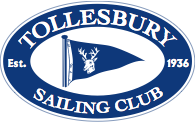 TSC Smack & Classic Yacht RaceThe Tollesbury Sailing Club would like to invite you to its 2018 Smack and Classic Yacht Race on Saturday 29th September.The event will take the form of a pursuit race for smacks (start times to be at the discretion of the TSC committee) and a handicap race for the classic yachts with class starts where appropriate.After the racing there will be free food and beer available at the Tollesbury Sailing Club.  Prize giving will also take place at the club after the race, at around 16:00hrs.A water taxi (Yellow Peril) or TSC rib will operate from the creek to the marina, limited berths may be available in the marina itself, to book contact the harbour master at:Woodrolfe BoatyardThe Yacht HarbourTollesbury, Maldon, Essex, CM9 8SETelephone: Woodrolfe Boatyard  01621  869202Fax: 01621 868489Email: marina@woodrolfe.demon.co.ukOur database of addresses for entrants to this event is far from complete so if you know of anyone else with a suitable vessel who would like to come along please do not hesitate to let them (or us) know.Entry forms and race instructions can also be downloaded from our website: www.tollesburysc.comWe look forward to seeing youRegardsBing (Gary Smith)Tollesbury Sailing ClubTel:	07720437820Email:	bosun@tollesburysc.com